VOGORNOBaulandgrundstück mit Wald mit 3164 m2an ruhiger Aussichtslage……………………………………..……………..……………………………………..………..…………………….……………….Terreno edificabile con bosco di 3164 m2In una posizione tranquilla con bella vista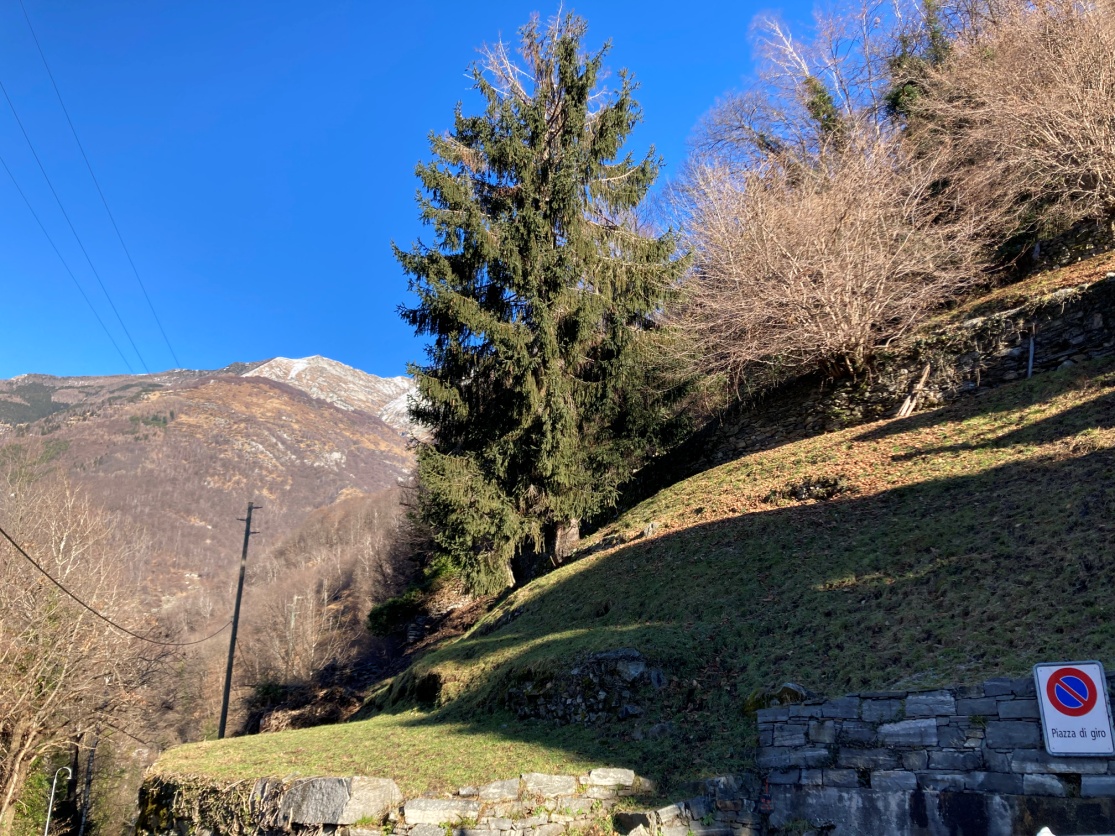                                       4180/3641   Fr. 350‘000.--  Standort | Umgebung6632 Vogorno, BerzonaRegion:	VerzascatalLage:	ruhige, AussichtslageAussicht:	jaSchulen:    jaEinkauf:     Gordolaöffentlicher Verkehr:	300mDistanz nächste Stadt:	11kmDistanz Autobahn:	17 km  BeschreibungDieses Bauland mit Wald liegt in Berzona, vor Vogorno an ruhiger Aussichtslage am Eingang des VerzascatalesDas Grundstück hat eine Fläche von 3164 m2, wovon ca. 1200m2 in der Bauzone R2 liegen. Die Ausnutzung beträgt 0.5 und die Ueberbauungsziffer 40 %. Eine Bauhöhe von 7.5m ist möglich. Das Grundstück ist teilweise terrassiert. Ein schöner Ausblick erstreckt sich ins Tals, auf die umliegenden Berge und auf den Stausee.Hier können ein Einfamilienhaus oder auch zwei Häuser erstellt werden. Die Parzelle ist mit dem Auto gut erreichbar. Die Fahrt nach Locarno und zur Autobahn A2 in Bellinzona-Süd dauert ca. 20 Minuten. Die Postautohaltestelle ist 300 m entfernt. In Vogorno ist die Grundschule, in Gordola befinden sich das Mittelstufenschulhaus und Einkaufsläden.Eine weitere Baulandparzelle von 1097m2 (Grundstück Nr. 1424) für Fr. 300‘000.-- befindet sich 100 m nördlich an der gleichen Strasse im Verkauf.  Highlightsruhige Lage mit schönem AusblickBauland für ein bis zwei EinfamilienhäuserNähe zur Bushaltestelle20 Minuten von Autobahn A2 und Locarno entfernt  Posizione | Dintorni6632 Vogorno, BerzonaRegione: Valle VerzascaSituazione: tranquillo, posizione panoramicaVista: sìScuole: sìShopping: Gordolatrasporto pubblico: 300mDistanza dalla prossima città: 11kmDistanza autostrada: 17 kmDescrizione dell’immobileQuesto terreno edificabile con bosco si trova a Berzona, prima di Vogorno in una tranquilla posizione panoramica all'entrata della Valle Verzasca.Il terreno ha una superficie di 3164 m2, di cui circa 1200m2 sono nella zona edificabile R2. L'utilizzo è di 0,5 e il rapporto di costruzione è del 40%. È possibile un'altezza dell'edificio di 7,5 m. La trama è in parte a terrazze. Una bella vista si estende nella valle, sulle montagne circostanti e sul lago artificiale.Qui si può costruire una casa monofamiliare o due case.. La trama è facilmente accessibile in auto. Il viaggio fino a Locarno e all'autostrada A2 a Bellinzona-Süd dura circa 20 minuti. La fermata dell'autobus postale è a 300 m. A Vogorno c'è la scuola elementare, a Gordola la scuola media e i negozi.Un altro terreno edificabile di 1097m2 per Fr. 300'000.-- (map. 1424) è in vendita 100 m a nord sulla stessa strada.   Highlightsposizione tranquilla con una bella vistaTerreno edificabile per una o due case unifamiliariVicino alla fermata dell'autobus20 minuti dall'autostrada A2 e da Locarno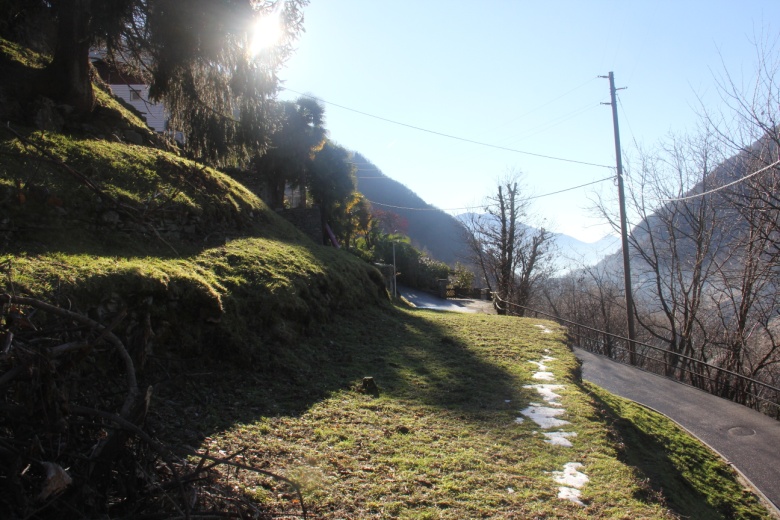 Bauland    /   terreno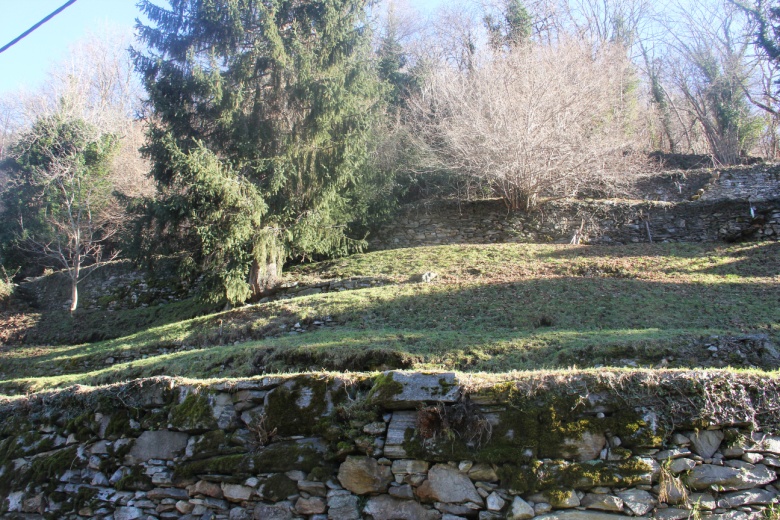 Bauland    /   terreno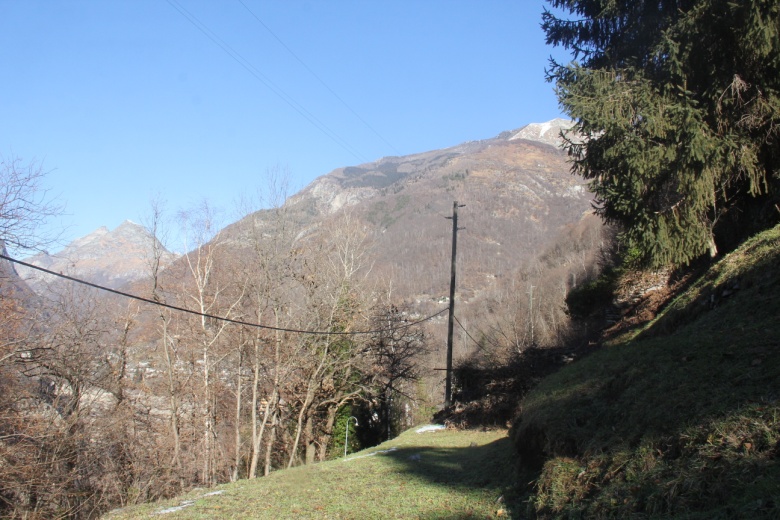 Bauland    /   terreno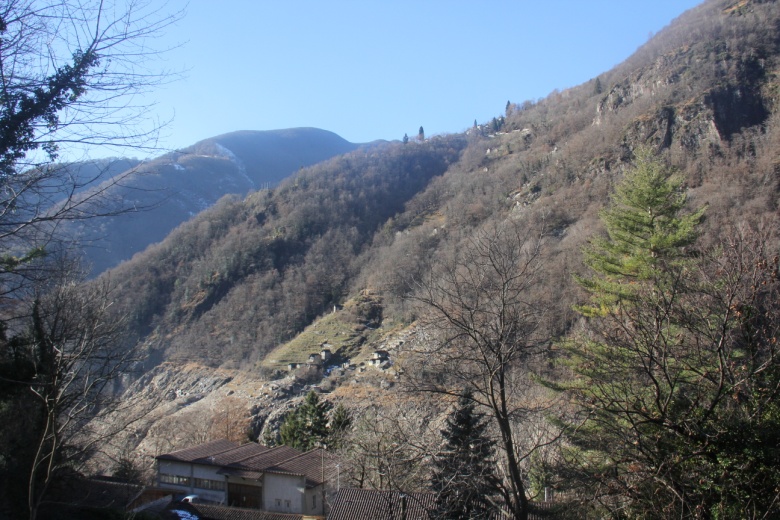 Südblick    /   vista sud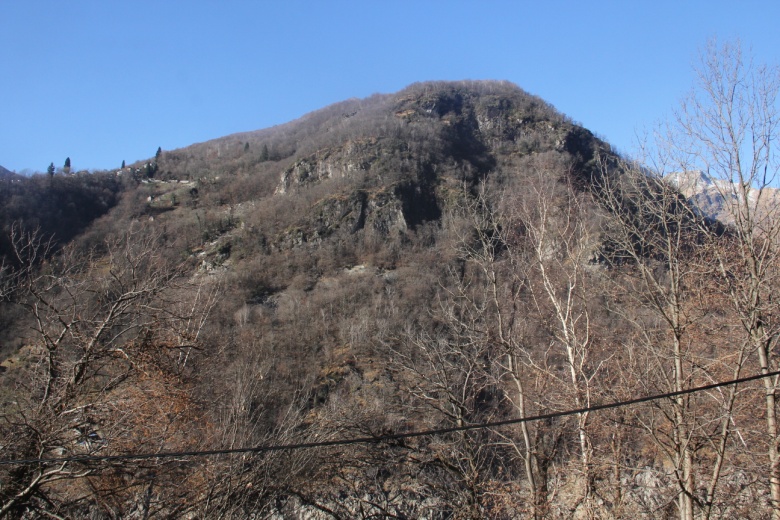 Westblick    /   vista ovest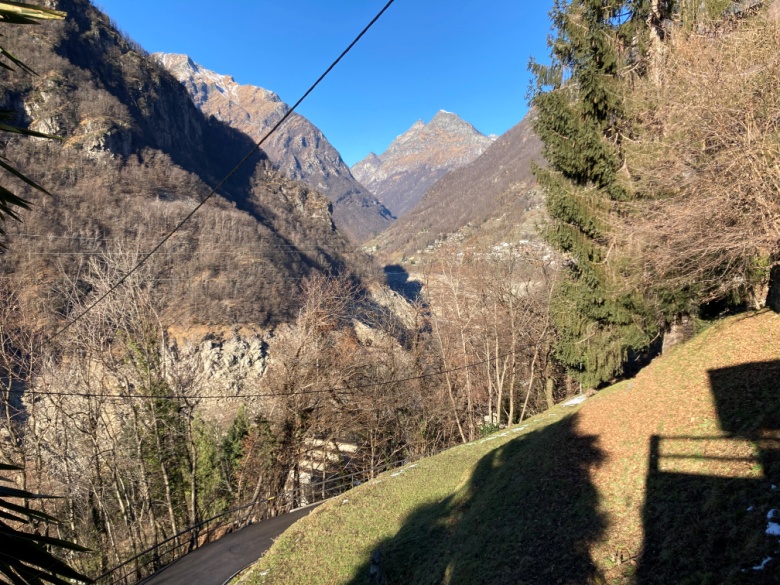 Nordblick   /   vista nord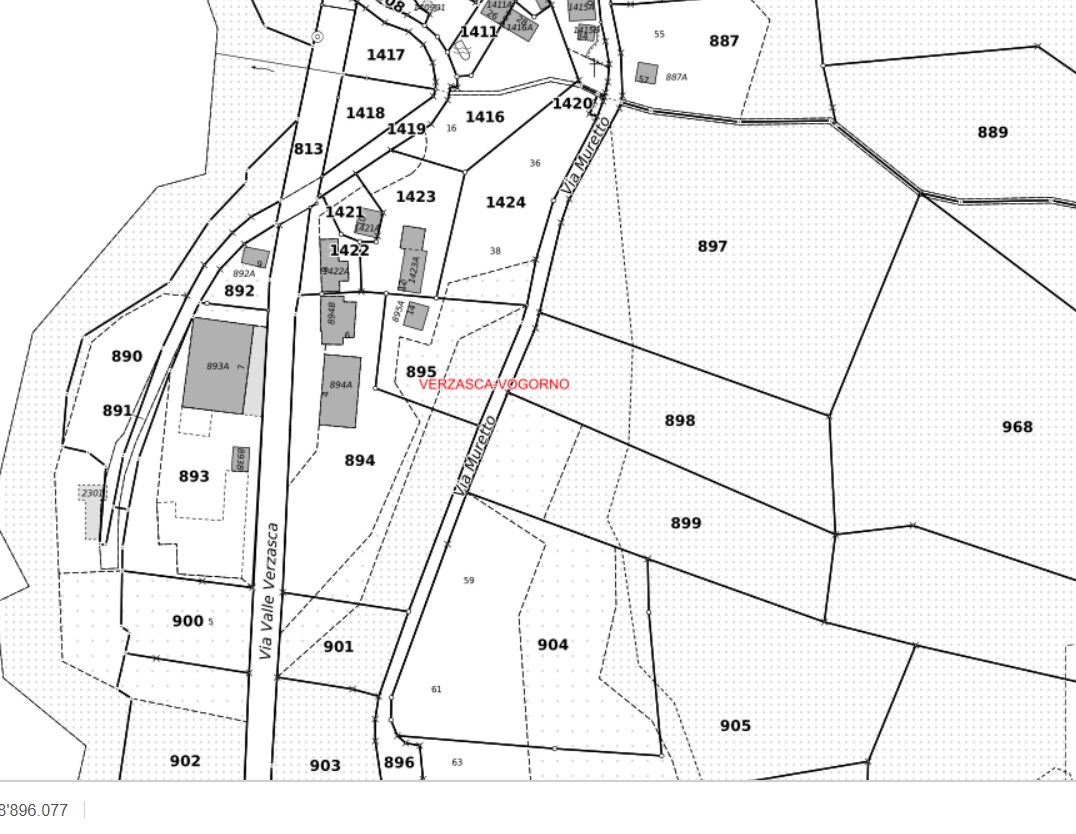 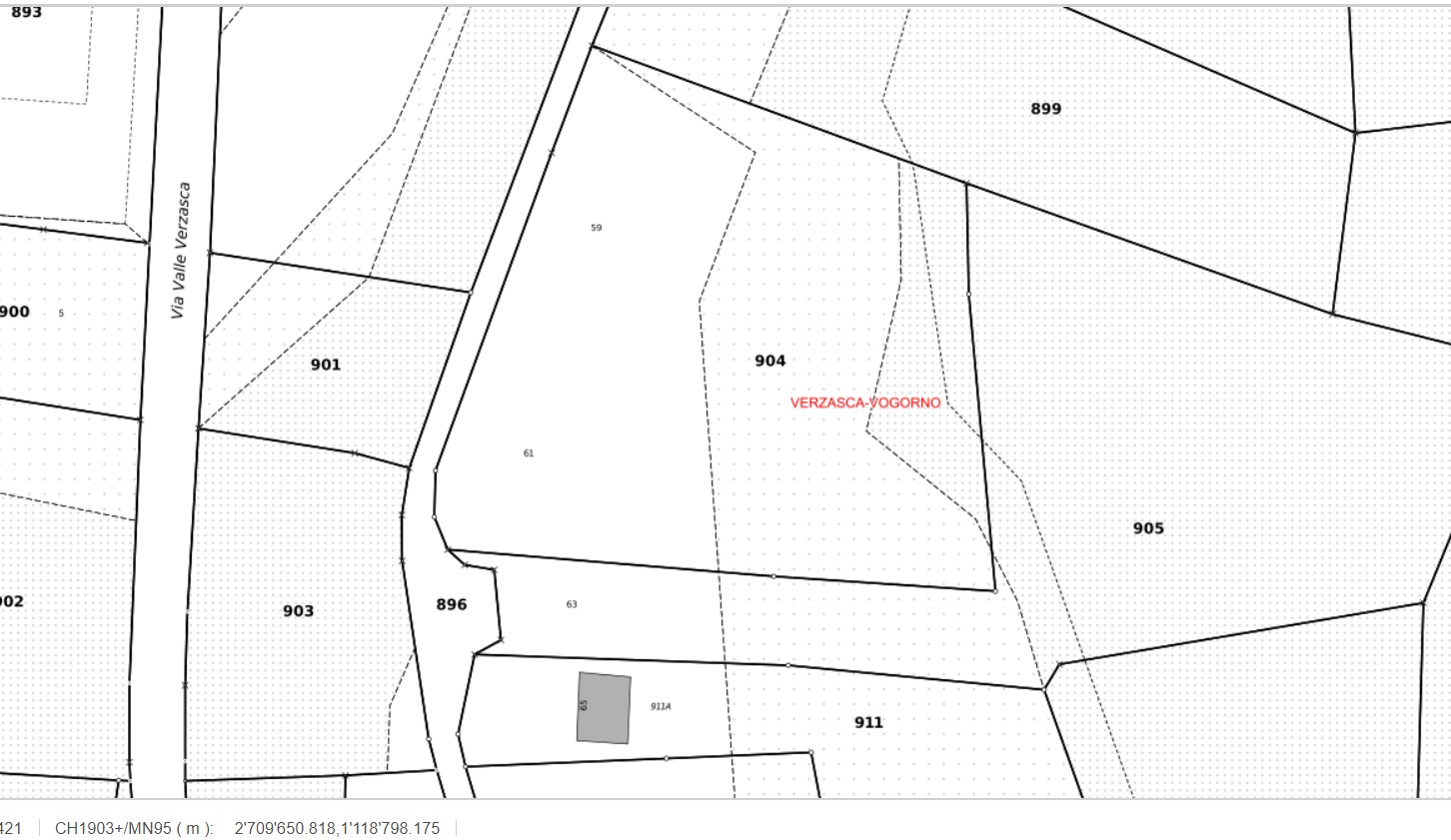 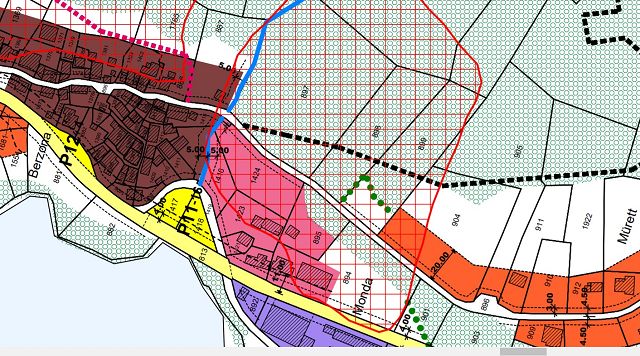 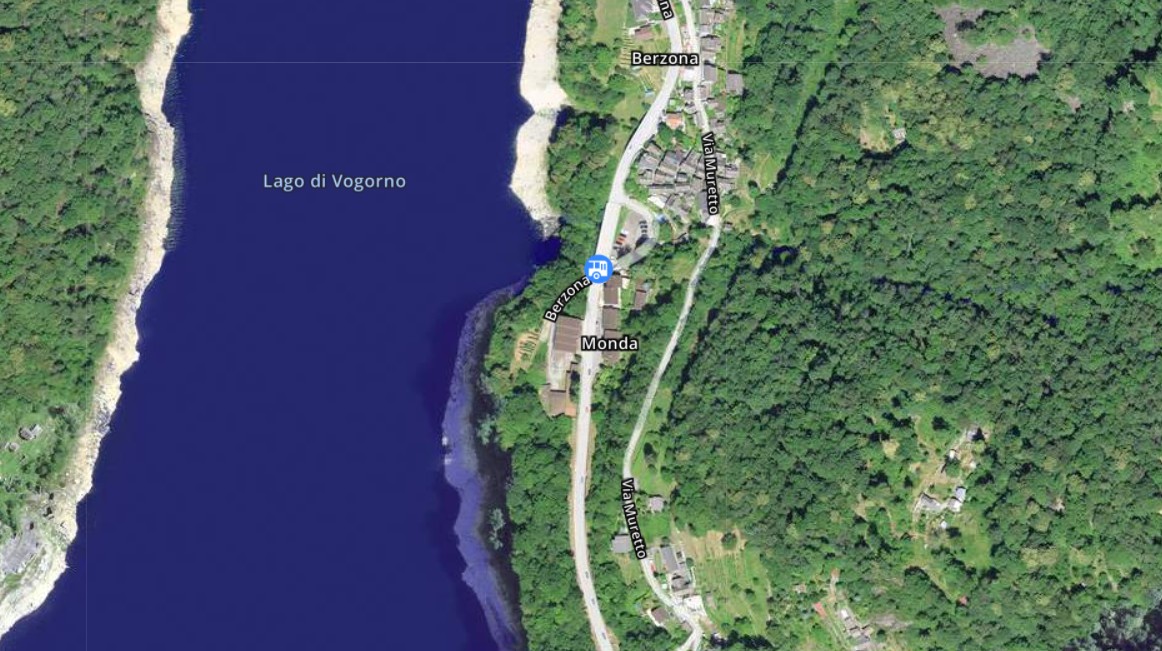 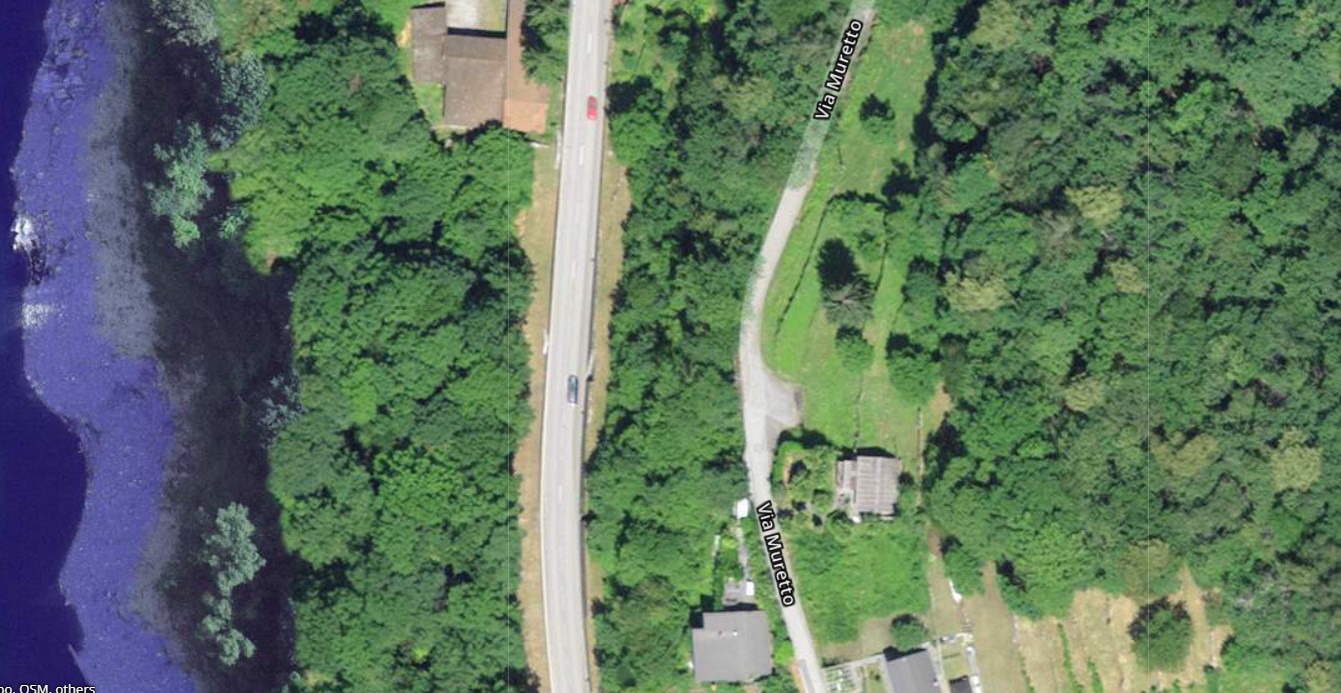 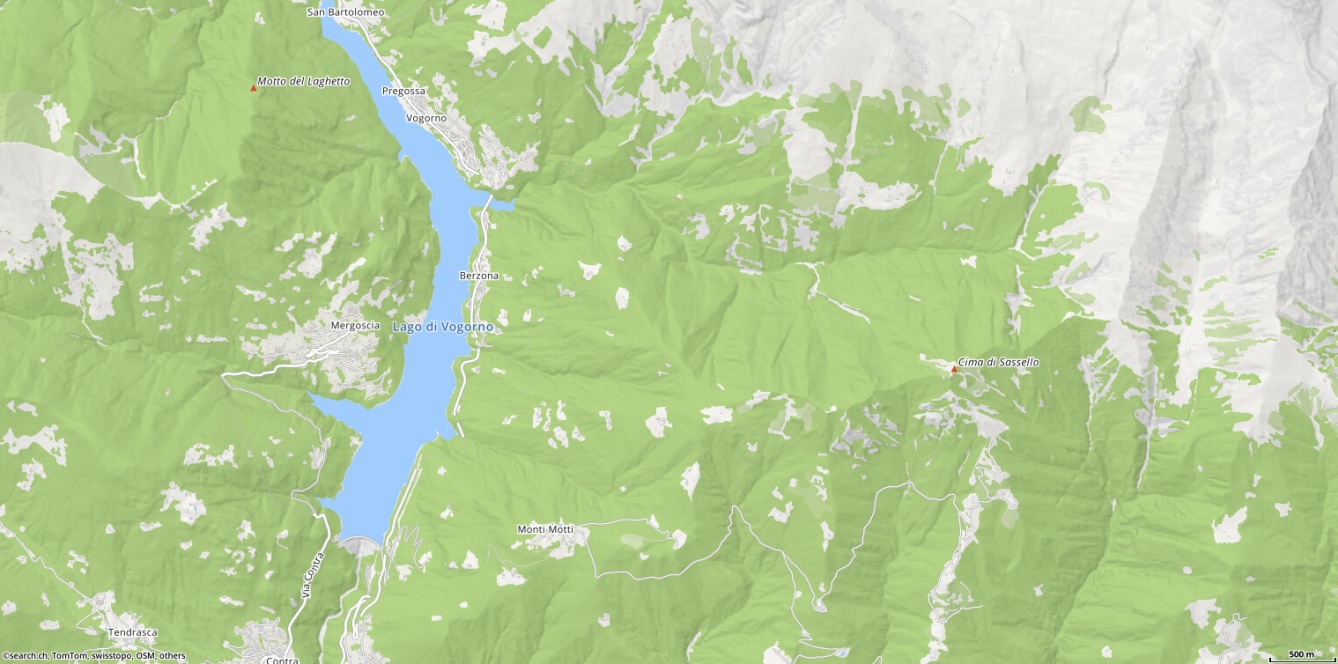        TICINO |   Vogorno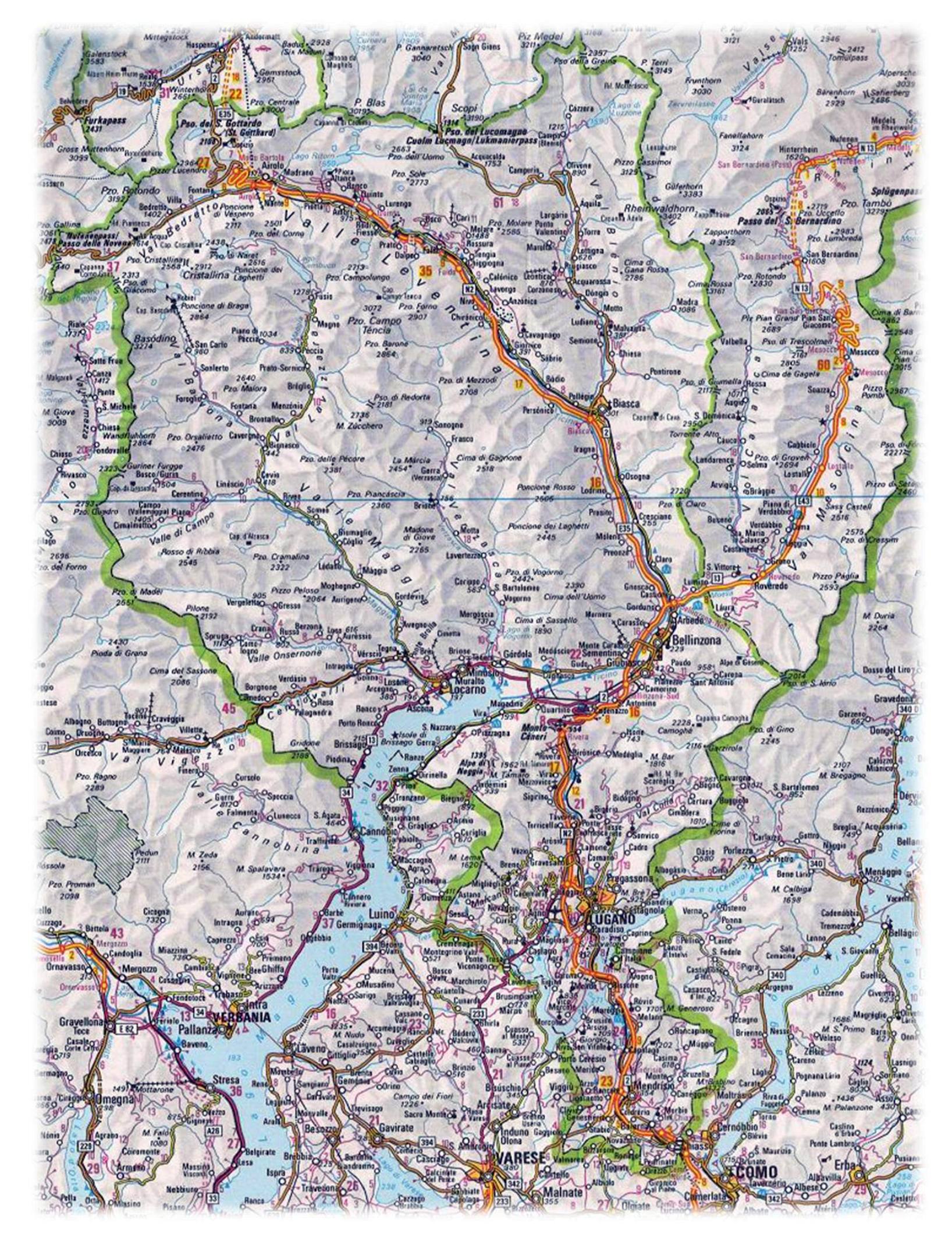 